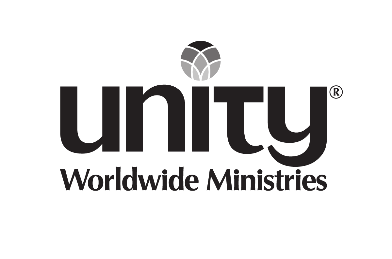 Mission-Oriented Development GuideInstructions: This development guide is an opportunity for each of us, as members of this spiritual community to consider how we are doing in relationship to fulfilling our mission, and how we can ensure that we move forward together in achieving this mission.We are committed to cultivating a feedback-rich environment; we know that such an environment is essential for our ongoing evolution and our fulfillment of our mission. Please answer all questions as openly and authentically as possible.Return guide to __________. The board will be using all of this information in our planning for the upcoming year. The results of this process and the board’s plan of response will be shared with the community on _____________.Name: Your name is important so that we can follow up, and collaborate with you in ensuring the ongoing evolution of this spiritual community. Roles: What roles are you currently serving in? (i.e. Minister, Board Member, Team Roles, Member…)How clear are you about your role/s? Are there ways in which we could better define your role/s so that you could serve more effectively? Your Gifts/Passions/Strengths: Please note 2-3 things, and how you are able to utilize them in service to our mission. What might the community do to better support you in using your gifts?Personal Goals: Please review our mission/vision/core values and strategic priorities. What measurable goals would you like to set for yourself in being an active participant in ensuring that our ministry is thriving and evolving in relationship to its mission?Mission-Related GoalsSuccess			       Completion	Goals			           		Indicators				DateHow do these goals support Unity of __________’s mission? 	What’s needed for success? (support, training, etc.)	Comments:Current projects you are involved with at Unity of _____________________ Success			      Completion	Projects			           Indicators				Date	Accomplishments to date:	Comments:Suggestions for Minister/Board:Questions to Consider:How well are we doing in fulfilling our mission? What would enhance our ability to embody our principles/values/ mission?What would you love to see happen in our ministry in the next year?What are some ways in which we can improve the services we provide?Signature 			Date 			